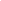 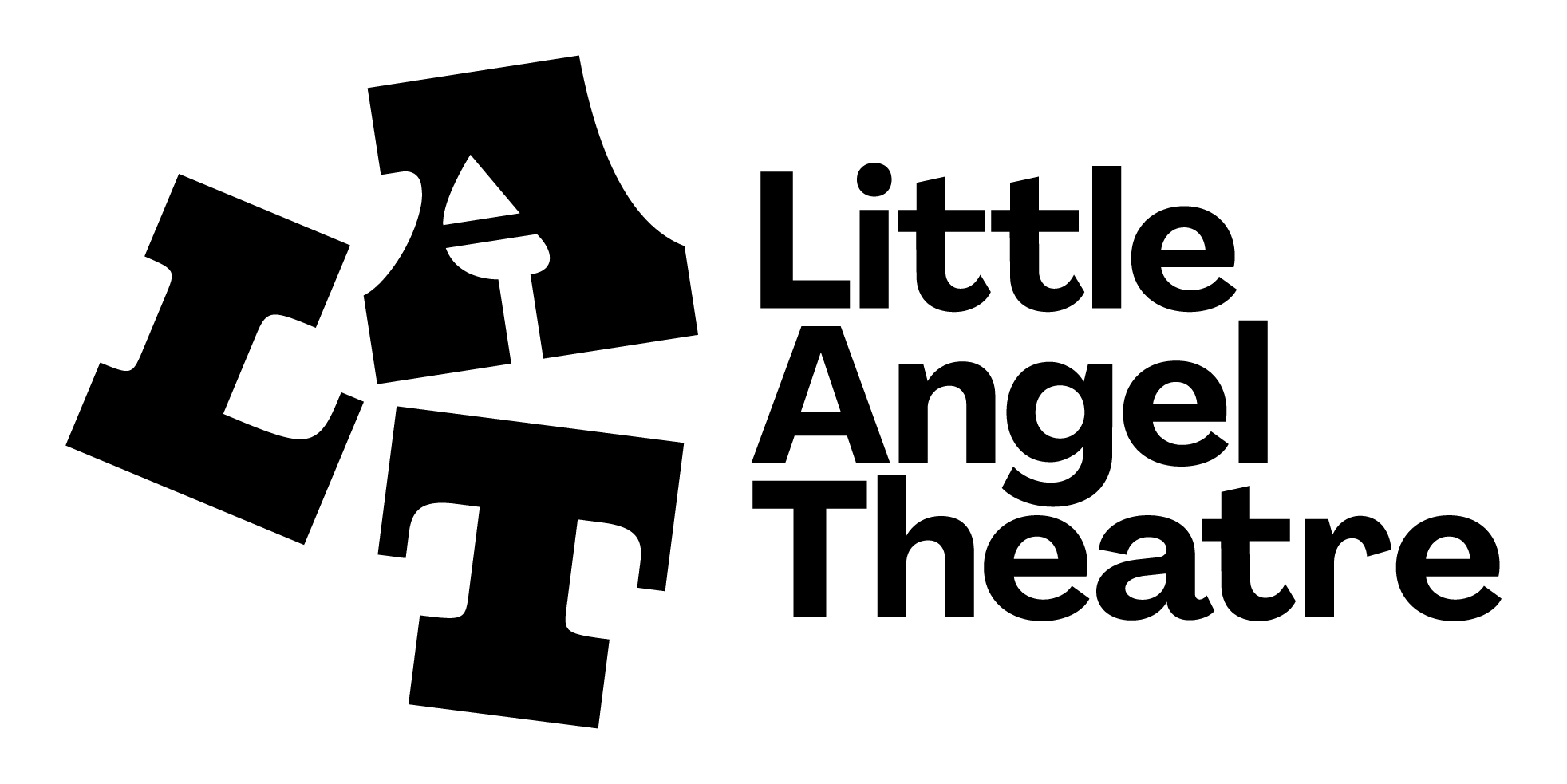 Shakespeare CPD - LinksMake videos of the 4 key puppets:Cuppet Puppethttps://youtu.be/9MWSVp3GRF8 Shadow Puppethttps://youtu.be/X_KFiVhVpGY Paper Bag Puppethttps://youtu.be/UdbnYNCRik0 Spoon Puppet https://youtu.be/7lYm8zeJm48 Other useful links:Watch - online performances for childrenThe Tempest https://www.littleangeltheatre.com/online-show/the-tempest/LAT’s Youtube channel - ‘Watch: Puppetry Sofa Series’ playlisthttps://youtube.com/playlist?list=PLoj9np3ZxflABaIpLpTsGRyGcNCvXisxV&si=CQxCcYES8f2R-s7tMake - online workshops for childrenSuitable for ages 3-6 (KS1) with focused adult helphttps://www.littleangeltheatre.com/watch-online/make/make-ks1/Suitable for ages 7-11 (KS2) independent workinghttps://www.littleangeltheatre.com/watch-online/make/make-ks2/LAT’s Youtube channel - ‘Make: Get creative’ playlisthttps://youtube.com/playlist?list=PLoj9np3ZxflBr2K_c1jrD2Ax0QwgsvZbx&si=6Zk-tcNBj-E_fmpk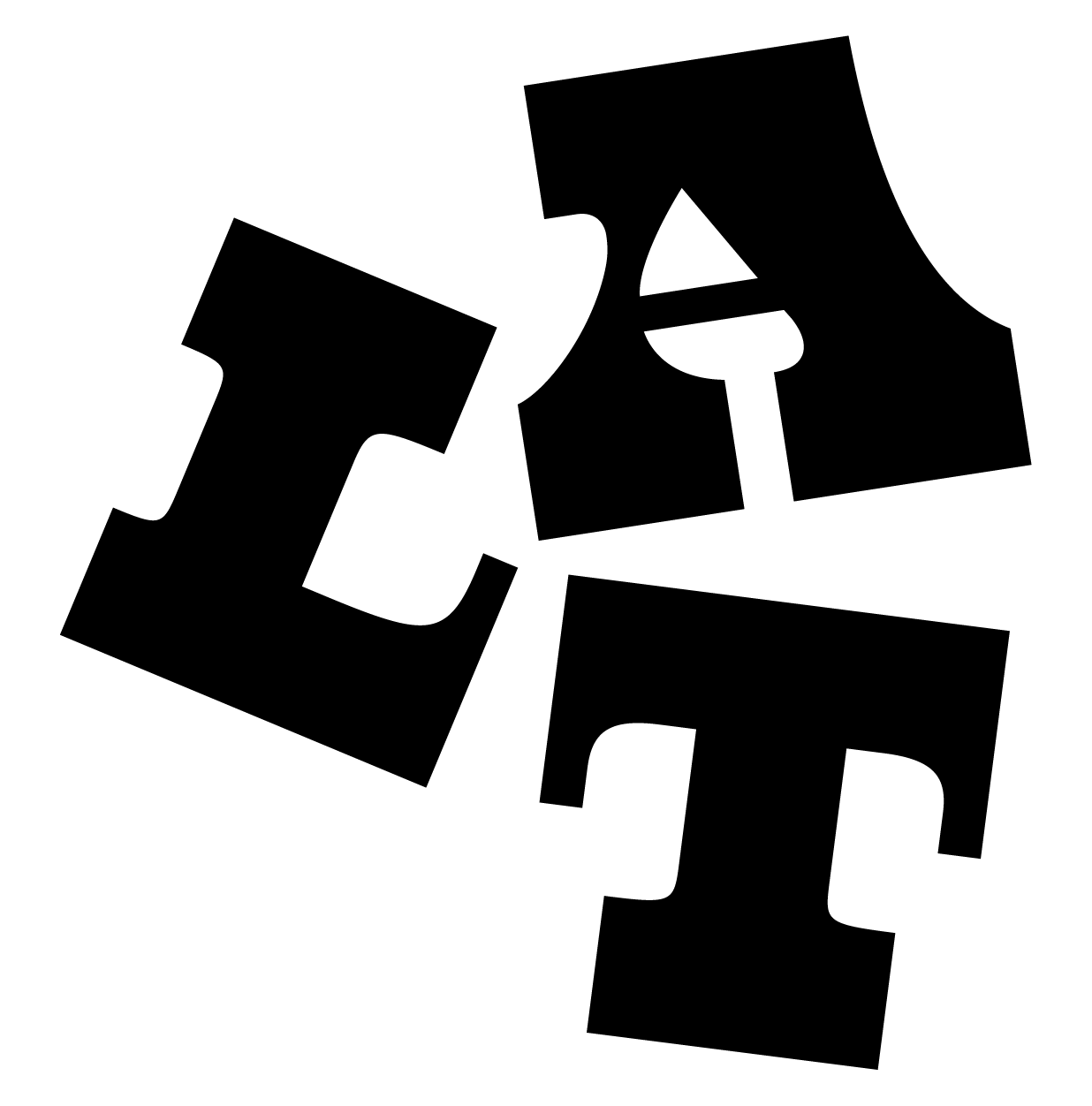 